Publicado en Ciudad de México el 02/05/2019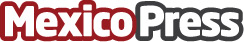 Muestra Fibra Plus importante avance en la Cartera en Desarrollo al 1T2019 Se aproxima la incorporación de un activo al portafolio en operación. La estrategia de mantener un crecimiento sostenido impulsa la rentabilidad de sus inversionistas. Desarrollos de su portafolio inicial están próximos a inaugurarse en Tabasco y en Salina Cruz.La incorporación de 'Espacio Condesa Oficinas' logra la totalidad del activo en arrendamiento bajo un solo propietario. Se aproxima la incorporación de un activo al portafolio en operaciónDatos de contacto:...Nota de prensa publicada en: https://www.mexicopress.com.mx/muestra-fibra-plus-importante-avance-en-la Categorías: Inmobiliaria Finanzas Recursos humanos Oficinas Construcción y Materiales http://www.mexicopress.com.mx